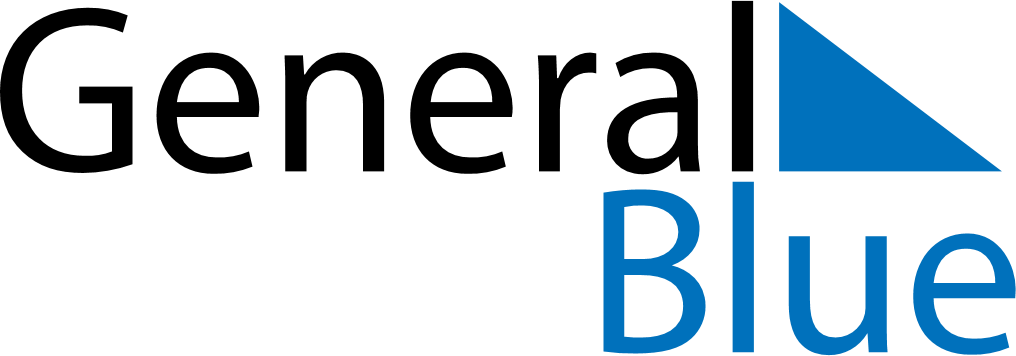 August 2021August 2021August 2021August 2021El SalvadorEl SalvadorEl SalvadorMondayTuesdayWednesdayThursdayFridaySaturdaySaturdaySunday123456778Celebración del Divino Salvador del Mundo910111213141415161718192021212223242526272828293031